附件2：商务系统省市县三级审批服务事项“三级十同”清单成品油零售经营资格初审1.4成品油零售经营资格初审办理结果样本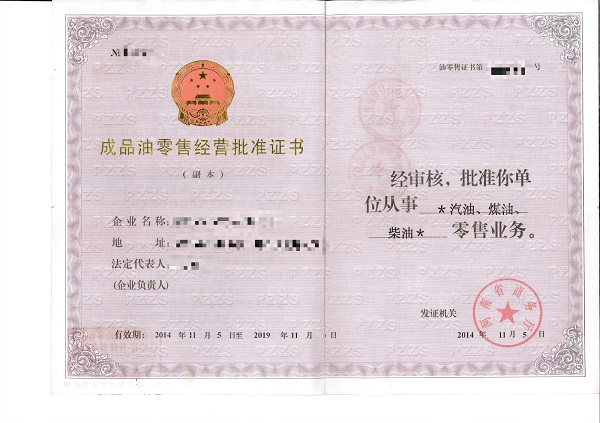 主项名称子项名称事项类型实施依据申报材料申报材料申报材料收费标准承诺时限主项名称子项名称事项类型实施依据材料分类材料名称材料来源收费标准承诺时限1. 成品油零售经营资格初审1.1成品油零售经营资格初审其他职权"河南省商务厅文件豫商商贸〔2010〕70号河南省贯彻《成品油市场管理办法》实施细则修改意见第三条第二项申请成品油零售经营资格应提交的材料：（一）企业申请文件；（三）《河南省加油站建设验收情况表》；（四）《成品油零售企业经营资格申请表》（五）河南省商务厅规划确认文件；（六）国土资源部门核发的土地使用证或土地使用批准文件（仅限高速公路服务区加油站使用）；（七）建设用地规划许可证；（城市规划区外，提供村镇规划许可证或村镇规划选址意见书；高速公路服务区加油站提供可行性研究报告批复、初步设计批复）；（八）建设工程规划许可证（城市规划区以外，不需要提供；高速公路服务区加油站提供概念设计批复或房屋建筑物设计批复；）（九）建筑工程施工许可证（城市规划区以外，提供村镇建筑许可证；投资30万元以下或者建筑面积在300平方米以下的可成品油零售经营资格许可初审申请材料1. 各县区商务部门转报申请文件政府部门核发不收费15个工作日1. 成品油零售经营资格初审1.1成品油零售经营资格初审其他职权"河南省商务厅文件豫商商贸〔2010〕70号河南省贯彻《成品油市场管理办法》实施细则修改意见第三条第二项申请成品油零售经营资格应提交的材料：（一）企业申请文件；（三）《河南省加油站建设验收情况表》；（四）《成品油零售企业经营资格申请表》（五）河南省商务厅规划确认文件；（六）国土资源部门核发的土地使用证或土地使用批准文件（仅限高速公路服务区加油站使用）；（七）建设用地规划许可证；（城市规划区外，提供村镇规划许可证或村镇规划选址意见书；高速公路服务区加油站提供可行性研究报告批复、初步设计批复）；（八）建设工程规划许可证（城市规划区以外，不需要提供；高速公路服务区加油站提供概念设计批复或房屋建筑物设计批复；）（九）建筑工程施工许可证（城市规划区以外，提供村镇建筑许可证；投资30万元以下或者建筑面积在300平方米以下的可成品油零售经营资格许可初审申请材料2. 企业申请文件申请人自备不收费15个工作日1. 成品油零售经营资格初审1.1成品油零售经营资格初审其他职权"河南省商务厅文件豫商商贸〔2010〕70号河南省贯彻《成品油市场管理办法》实施细则修改意见第三条第二项申请成品油零售经营资格应提交的材料：（一）企业申请文件；（三）《河南省加油站建设验收情况表》；（四）《成品油零售企业经营资格申请表》（五）河南省商务厅规划确认文件；（六）国土资源部门核发的土地使用证或土地使用批准文件（仅限高速公路服务区加油站使用）；（七）建设用地规划许可证；（城市规划区外，提供村镇规划许可证或村镇规划选址意见书；高速公路服务区加油站提供可行性研究报告批复、初步设计批复）；（八）建设工程规划许可证（城市规划区以外，不需要提供；高速公路服务区加油站提供概念设计批复或房屋建筑物设计批复；）（九）建筑工程施工许可证（城市规划区以外，提供村镇建筑许可证；投资30万元以下或者建筑面积在300平方米以下的可成品油零售经营资格许可初审申请材料3. 《河南省加油站建设验收情况表》申请人自备不收费15个工作日1. 成品油零售经营资格初审1.1成品油零售经营资格初审其他职权"河南省商务厅文件豫商商贸〔2010〕70号河南省贯彻《成品油市场管理办法》实施细则修改意见第三条第二项申请成品油零售经营资格应提交的材料：（一）企业申请文件；（三）《河南省加油站建设验收情况表》；（四）《成品油零售企业经营资格申请表》（五）河南省商务厅规划确认文件；（六）国土资源部门核发的土地使用证或土地使用批准文件（仅限高速公路服务区加油站使用）；（七）建设用地规划许可证；（城市规划区外，提供村镇规划许可证或村镇规划选址意见书；高速公路服务区加油站提供可行性研究报告批复、初步设计批复）；（八）建设工程规划许可证（城市规划区以外，不需要提供；高速公路服务区加油站提供概念设计批复或房屋建筑物设计批复；）（九）建筑工程施工许可证（城市规划区以外，提供村镇建筑许可证；投资30万元以下或者建筑面积在300平方米以下的可成品油零售经营资格许可初审申请材料4. 填写《成品油零售企业经营资格申请表》申请人自备不收费15个工作日1. 成品油零售经营资格初审1.1成品油零售经营资格初审其他职权"河南省商务厅文件豫商商贸〔2010〕70号河南省贯彻《成品油市场管理办法》实施细则修改意见第三条第二项申请成品油零售经营资格应提交的材料：（一）企业申请文件；（三）《河南省加油站建设验收情况表》；（四）《成品油零售企业经营资格申请表》（五）河南省商务厅规划确认文件；（六）国土资源部门核发的土地使用证或土地使用批准文件（仅限高速公路服务区加油站使用）；（七）建设用地规划许可证；（城市规划区外，提供村镇规划许可证或村镇规划选址意见书；高速公路服务区加油站提供可行性研究报告批复、初步设计批复）；（八）建设工程规划许可证（城市规划区以外，不需要提供；高速公路服务区加油站提供概念设计批复或房屋建筑物设计批复；）（九）建筑工程施工许可证（城市规划区以外，提供村镇建筑许可证；投资30万元以下或者建筑面积在300平方米以下的可成品油零售经营资格许可初审申请材料5. 河南省商务厅规划确认文件申请人自备不收费15个工作日1. 成品油零售经营资格初审1.1成品油零售经营资格初审其他职权"河南省商务厅文件豫商商贸〔2010〕70号河南省贯彻《成品油市场管理办法》实施细则修改意见第三条第二项申请成品油零售经营资格应提交的材料：（一）企业申请文件；（三）《河南省加油站建设验收情况表》；（四）《成品油零售企业经营资格申请表》（五）河南省商务厅规划确认文件；（六）国土资源部门核发的土地使用证或土地使用批准文件（仅限高速公路服务区加油站使用）；（七）建设用地规划许可证；（城市规划区外，提供村镇规划许可证或村镇规划选址意见书；高速公路服务区加油站提供可行性研究报告批复、初步设计批复）；（八）建设工程规划许可证（城市规划区以外，不需要提供；高速公路服务区加油站提供概念设计批复或房屋建筑物设计批复；）（九）建筑工程施工许可证（城市规划区以外，提供村镇建筑许可证；投资30万元以下或者建筑面积在300平方米以下的可成品油零售经营资格许可初审申请材料6. 国土资源部门核发的土地使用证或土地使用批准文件（仅限高速公路服务区加油站使用）政府部门核发不收费15个工作日1. 成品油零售经营资格初审1.1成品油零售经营资格初审其他职权"河南省商务厅文件豫商商贸〔2010〕70号河南省贯彻《成品油市场管理办法》实施细则修改意见第三条第二项申请成品油零售经营资格应提交的材料：（一）企业申请文件；（三）《河南省加油站建设验收情况表》；（四）《成品油零售企业经营资格申请表》（五）河南省商务厅规划确认文件；（六）国土资源部门核发的土地使用证或土地使用批准文件（仅限高速公路服务区加油站使用）；（七）建设用地规划许可证；（城市规划区外，提供村镇规划许可证或村镇规划选址意见书；高速公路服务区加油站提供可行性研究报告批复、初步设计批复）；（八）建设工程规划许可证（城市规划区以外，不需要提供；高速公路服务区加油站提供概念设计批复或房屋建筑物设计批复；）（九）建筑工程施工许可证（城市规划区以外，提供村镇建筑许可证；投资30万元以下或者建筑面积在300平方米以下的可成品油零售经营资格许可初审申请材料7. 建设用地规划许可证；（城市规划区外，提供村镇规划许可证或村镇规划选址意见书；高速公路服务区加油站提供可行性研究报告批复、初步设计批复）政府部门核发不收费15个工作日1. 成品油零售经营资格初审1.1成品油零售经营资格初审其他职权"河南省商务厅文件豫商商贸〔2010〕70号河南省贯彻《成品油市场管理办法》实施细则修改意见第三条第二项申请成品油零售经营资格应提交的材料：（一）企业申请文件；（三）《河南省加油站建设验收情况表》；（四）《成品油零售企业经营资格申请表》（五）河南省商务厅规划确认文件；（六）国土资源部门核发的土地使用证或土地使用批准文件（仅限高速公路服务区加油站使用）；（七）建设用地规划许可证；（城市规划区外，提供村镇规划许可证或村镇规划选址意见书；高速公路服务区加油站提供可行性研究报告批复、初步设计批复）；（八）建设工程规划许可证（城市规划区以外，不需要提供；高速公路服务区加油站提供概念设计批复或房屋建筑物设计批复；）（九）建筑工程施工许可证（城市规划区以外，提供村镇建筑许可证；投资30万元以下或者建筑面积在300平方米以下的可成品油零售经营资格许可初审申请材料8. 建设工程规划许可证（城市规划区以外，不需要提供；高速公路服务区加油站提供概念设计批复或房屋建筑物设计批复)政府部门核发不收费15个工作日以不提供此证；高速公路服务区加油站提供交通厅开工令或开工报告批复）；（十）建筑工程消防验收意见书；（十一）《危险化学品经营许可证》；（十二）环境保护评估登记表；（十三）加油机计量鉴定证书或出厂合格成品油零售经营资格许可初审申请材料9.建筑工程施工许可证（城市规划区以外，提供村镇建筑许可证；投资30万元以下或者建筑面积在300平方米以下的可以不提供此证；高速公路服务区加油站提供交通厅开工令或开工报告批复）政府部门核发证书；（十四）防雷防静电装置安全检测证或检测报告；"成品油零售经营资格许可初审申请材料10. 建筑工程消防验收意见书政府部门核发成品油零售经营资格许可初审申请材料11. 《危险化学品经营许可证》政府部门核发成品油零售经营资格许可初审申请材料12. 环境保护评估登记表政府部门核发成品油零售经营资格许可初审申请材料13. 加油机计量鉴定证书或出厂合格证书申请人自备成品油零售经营资格许可初审申请材料14. 防雷防静电装置安全检测证或检测报告申请人自备成品油零售经营资格许可初审申请材料15. 成品油计量、消防、安全生产等专业技术人员的资格证明申请人自备成品油零售经营资格许可初审申请材料16. 与具备资质的成品油批发企业签订3年以上的供油协议申请人自备